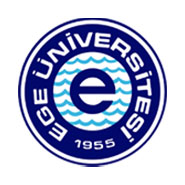 EGE ÜNİVERSİTESİHAYVAN DENEYLERİ YEREL ETİK KURULU2024 / 1. DENEY HAYVANI KULLANIMI KURSUÖN BAŞVURU FORMUKURS HAKKINDAKurs, Ege Üniversitesi Hayvan Deneyleri Yerel Etik Kurulu ( EÜHADYEK ) tarafından verilmektedir. Kurs programı Çevre ve Orman Bakanlığı, Doğa Koruma ve Milli Parklar Genel Müdürlüğü’nün 26.05.2014 tarih ve 36 sayı ile yayımlanan “Deney Hayvanları Kullanım Sertifikası Eğitim Programına Dair Genelgesi” esas alınarak 75 saat üzerinden hazırlanmıştır.KURS BİLGİLERİKurs Yeri:	          EÜ Laboratuvar Hayvanları Uygulama ve Araştırma Merkezi Konferans Salonu Kurs Tarihi:		15-26 Nisan 2024Kurs Ücreti:		Öğrenci:2500 TLE.Ü. Personeli ve Kurum dışı: 3500 TLKontenjan :		40 Kişi ile sınırlıdır.Son Başvuru Tarihi:	 04.04.2024**Kurs programı 75 saat olup katılımcıların teorik derslerin %80’ine Uygulama derslerinin tamamına katılması zorunludur. Ön başvurusu kabul edilen kursiyerlere kursun ders planı, banka hesap numarası ve kursla ilgili diğer hususlar bildirilecektir.UYARI: Lütfen Ön Başvuru Formunu dikkatli şekilde doldurunuz. Bu bilgiler dahilinde sertifika düzenlenmektedir. Yapılan yanlıştan EÜHADYEK sorumlu tutulamaz.Sertifika Programı Ön Başvuru FormuTC Kimlik No:Ad/Soyad:Unvan:Adres:Görev/Kurum:E-Posta:GSM:Formu doldurduktan sonra  belgeyi, egehadyek@gmail.com adresine gönderiniz.Formu doldurduktan sonra  belgeyi, egehadyek@gmail.com adresine gönderiniz.